RELIGIA 6latki                                                  03.02.2022r.Temat: Pan Jezus posyła uczniów na cały świat.Drogie dzieci!Na świecie są miejsca, gdzie ludzie nie słyszeli nic o Panu Jezusie lub wiedzą o nim bardzo mało. Do tych miejsc wyjeżdżają z Polski misjonarze. Kim oni są, na czym polega ich praca, w jaki sposób pomagają dzieciom w Afryce dowiecie się oglądając audycję programu telewizyjnego „Ziarno”.Zapraszam do obejrzenia audycjihttps://vod.tvp.pl/video/ziarno,misjonarze-w-afryce,27274685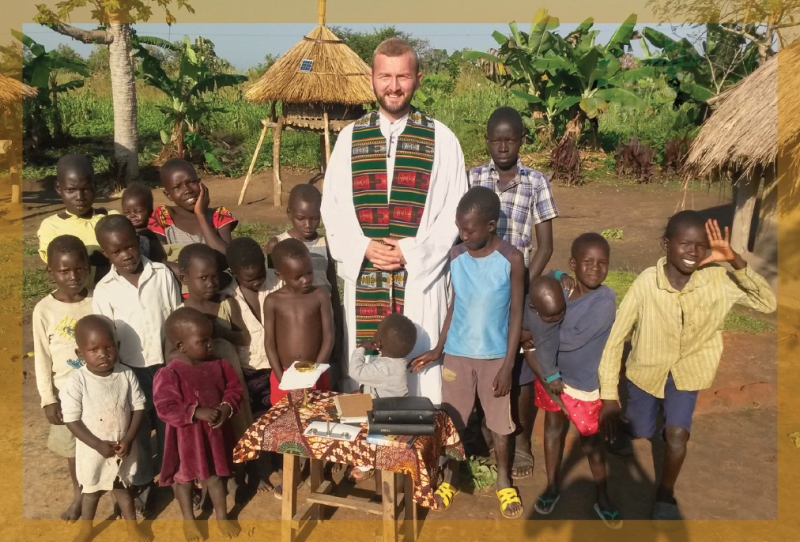 Pozdrawiam Was ciepło. Do zobaczenia w przedszkolu.Halina Krasoń